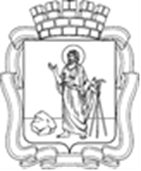 РОССИЙСКАЯ ФЕДЕРАЦИЯКемеровская область - КузбассПрокопьевский городской округПРОКОПЬЕВСКИЙ ГОРОДСКОЙ СОВЕТ НАРОДНЫХ ДЕПУТАТОВ6-го созыва(тридцать пятая сессия)Решение №  249от __19. 02. 2021принято Прокопьевским городскимСоветом народных депутатов19.02.2021Об учреждении Финансового управления администрации города ПрокопьевскаРуководствуясь статьей 41 Федерального закона от 06.10.2003 № 131-ФЗ «Об общих принципах организации местного самоуправления в Российской Федерации», Уставом муниципального образования «Прокопьевский городской округ Кемеровской области-Кузбасса»,Прокопьевский городской Совет народных депутатовРЕШИЛ:1. Учредить Финансовое управление администрации города Прокопьевска. 2. Определить администрацию города Прокопьевска органом, осуществляющим функции и полномочия учредителя Финансового управления администрации города Прокопьевска.Настоящее решение подлежит опубликованию в газете «Шахтерская правда», вступает в силу после его официального опубликования.Контроль за исполнением настоящего решения возложить 
на комитет Прокопьевского городского Совета народных депутатов 
по вопросам бюджета, налоговой политики и финансов (А.П. Булгак).	Председатель Прокопьевского городского Совета народных депутатов				Н.А. Бурдина	Главагорода Прокопьевска							            А.Б. Мамаев« 19  »  февраля   2021 (дата подписания)